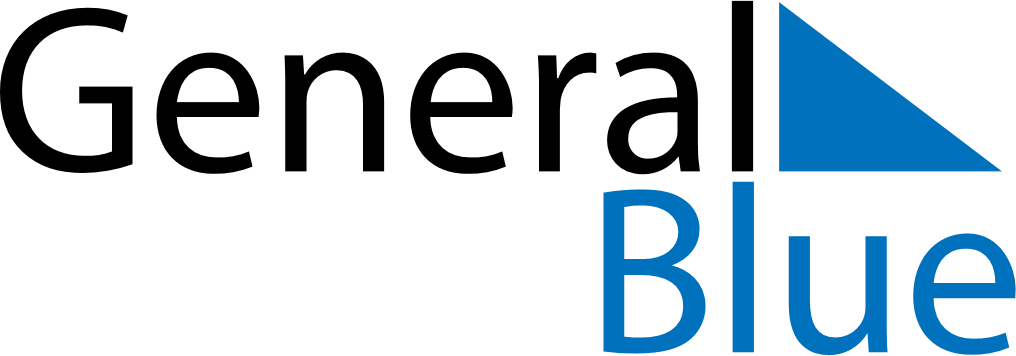 April 2029April 2029April 2029April 2029ColombiaColombiaColombiaSundayMondayTuesdayWednesdayThursdayFridayFridaySaturday12345667Easter Sunday89101112131314151617181920202122232425262727282930